Start your Start-upJune 2022 ExaminationQ1."Entrepreneurs  are  an  instrumental  part  in  nation  building."  Considering  the  fact, identify the characteristics an entrepreneur should possess to focus on its journey towards starting its own startup? Also, find out what competencies has been visible in Ms. Falguni Nayar, Founder and CEO of Nykaa Ltd.?   (10 Marks)IntroductionEntrepreneurs play a vital role in diverse activities associated with business, mainly dong a new or begin-up type of business. They continually take the initiative and plan and execute numerous business-related plans. They offer excessive protection to the business and do their first-class as a start-up. The marketers also study from their beyond and other entrepreneurs and deliver their performance. In addition, they decide on various enterprise strategies and construct the start-up Its Half solved onlyBuy Complete from our online storehttps://nmimsassignment.com/online-buy-2/NMIMS Fully solved assignment available for session June 2022,your last date is 29th May 2022.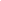 Lowest price guarantee with quality.Charges INR 349 only per assignment. For more information you can get via mail or Whats app also
Mail id is aapkieducation@gmail.comOur website www.aapkieducation.comAfter mail, we will reply you instant or maximum1 hour.Otherwise you can also contact on ourwhatsapp no 8791490301.Contact no is +91 87-55555-879Q2. "Planning is deciding in advance what to do and who is going to do it". Considering the fact, bring about the different types of plans an entrepreneur is going to express in the process of the required output.   (10 Marks)Ans 2.IntroductionLikewise, a marketing approach is a transition plan that gives orientation to help an employer larger it’s prospect and save you road bumps. The clock clients located into growing a particular and whole advertising method, similarly to frequently updating thus far, appears to be a sturdy accessory off handsomely withinside the prolonged run. Relying on the complexity of your plan, the enterprise description can offer a variety from a few paragraphs to a few pages in the period. Q3. "A  business  is  an  individual  who  conducts  commercial  activities  by  following  an already established path."a. A  business  is  a  triggering  point  for  ensuring  a  person  focusing  on  being  an entrepreneur. Considering the fact, bring out the differences between an entrepreneur and businessman?       (5 Marks)Ans 3a.IntroductionThe significant distinction between an entrepreneur and an enterprise owner is that the entrepreneur establishes his company as a new technique to penetrate a present industry for business or commercial functions. Entrepreneurship, however, suggests up with a one-of-a-kind concept or plan to start a business and see it through to completion. Penetrating any humans b. "Innovation is crux of any given business", Considering the impact of the same, bring out the common sources of new venture ideas?  (5 Marks)Ans 3b.IntroductionA business idea is a realistic, financially viable, technically feasible, and socially acceptable assignment or product idea that may benefit customers who want to receive a commission. It's miles based on a well-established approach to generating multiple ideas, at least one in all, which 